Sponsorlopp Fanna BK P-10 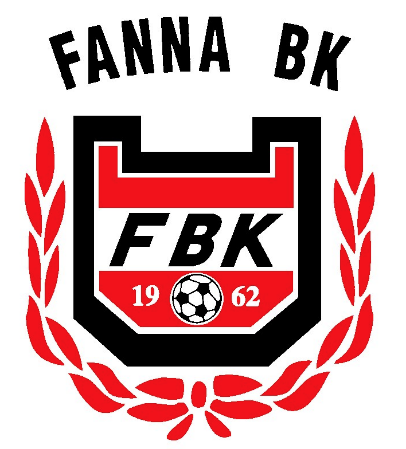 Fannadagen den 18 juni 2022Tid: Namn: __________________________Varv totalt: _______________________Spelarna från Fanna BK P-10 vill tjäna in lite pengar till lagkassan för att kunna delta i roliga cuper m.m. De har bestämt sig för att springa/gå runt A eller B planen på Fanna IP på Fannadagen. Varje varv är cirka 250m. Det blir spännande att se hur många mil de kommer upp i .Vi vet att alla har olika förutsättningar att få tag i sponsorer, men det viktigaste är att alla gör sitt bästa efter sin förmåga. Vi hoppas att så många som möjligt kan komma och heja på barnen under loppet. Kanon om ni vill hjälpa till, ni får välja fritt om ni vill betala per varv eller en total summa.Swish till P-10 Fanna BK: 123 518 81 23 	Namn på sponsor Belopp per varvTotal beloppSumma att betala t.ex Mormor 5kr/varv 50kr 